ANCILLARY STUDY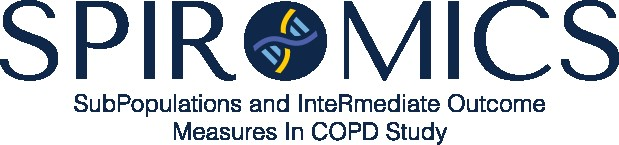 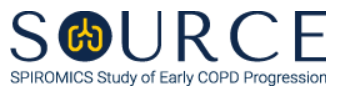 PROPOSAL AND TRACKING FORMFORM CODE:   ASTVERSION: 1.0  01/16/20240a) Tracking #: AS    / SA   Note: Please leave item 0a blank. It will be entered by the GIC staff upon submission review. Administrative Information1) Date of submission:   /   /    2) Associated study (please select all that apply):2a)  SPIROMICS2b)  SOURCE2c)  Other2c1) If Other, please specify: ______________________________________________________3) Research scope (please select one): COPD research1 Non-COPD research2 Other33a) If Other, please specify: __________________________________________________________4) Full title: _____________________________________________________________________________________________________________________________________________________________________________________________________________________________________________________4a) Brief overview of the ancillary study: __________________________________________________________________________________________________________________________________________________________________________________________________________Note: Please restrict your response in item 4a to 400 characters or less.4b) May the proposer last name, ancillary study title, and a brief overview be shared via the cohort’s publicly accessible website?	 No0	 Yes1Note: The proposer last name, ancillary study title, and brief overview will only be posted to the website if approved by the cohort Ancillary Studies and Steering Committees. The details of the proposal will not be shared publicly but only with the cohort committee members for required reviews.5) Proposer/Lead investigator name: _________________________________________________________	If not listed in item 5:	5a) First name: ____________________________________________________________________	5b) Last name: ____________________________________________________________________	5c) Title (select all that apply):	5c1)  MD	5c2)  DO	5c3)  PhD	5c4)  MPH	5c5)  MS	5c6)  Other	5c6a) If Other, please specify: _____________________________________________	5d) Institution or corporation affiliation: __________________________________________________	5e) Address:	5e1) Address line 1: ____________________________________________________________	5e2) Address line 2: ____________________________________________________________	5e3) City: ____________________________________________________________________	5e4) State: ___________________________________________________________________	5e5) Zip code:     	5f) Phone number: (  )    -    	5g) Email address: _________________________________________________________________	5h) Sponsoring investigator name (if applicable):__________________________________________	5i) Any collaborating investigator(s)?	 No0 Go to 6	 Yes1	5i1) Collaborating investigator name: ____________________________________________	5i2) Collaborating investigator name: ____________________________________________	5i3) Collaborating investigator name: ____________________________________________	5i4) Collaborating investigator name: ____________________________________________	5i5) Collaborating investigator name: ____________________________________________	5j) Any other collaborating investigator(s) not listed in 5h or 5i1-5i5?	 No0 Go to 6	 Yes1	5j1) Other collaborating investigator name: _______________________________________	5j2) Other collaborating investigator name: _______________________________________	5j3) Other collaborating investigator name: _______________________________________	5j4) Other collaborating investigator name: _______________________________________	5j5) Other collaborating investigator name: _______________________________________6) Is this ancillary study proposal associated with a grant submission? No0 Go to 7 Yes1If Yes:6a) Grant title: _________________________________________________________________________________________________________________________________________________________________________________________________________6b) Grant due date:    /   /    6c) Study start date:   /   /    6d) Study end date:    /   /    7) Are you requesting a Letter of Support to accompany your grant submission?     No0     Yes18) Is the NIH the primary funding source? No0 Go to 9 Yes18a) If Yes, what is the grant program and funding mechanism? K081 K232 KL23 R014 U015 U246 Other78a1) If Other, please specify: __________________________________________________Note: If the funding mechanism for your ancillary study is not in the above list, a complete list of grant programs and funding codes can be found here: Link8b) What is the targeted study section? Clinical Integrative Cardiovascular and Hematological Sciences (CCHS)1 Cardiovascular Differentiation and Development Study Section (CDD)2 Respiratory Sciences Small Business Activities SEP (RCCS 11)3 Lung Cellular, Molecular, And Immunobiology Study Section (LCMI)4 Lung Injury, Repair, and Remodeling Study Section (LIRR)5 Respiratory Integrative Biology and Translational Research Study Section (RIBT)6 Integrative Myocardial Physiology/Pathophysiology A (MPPA)7 Integrative Myocardial Physiology/Pathophysiology B (MPPB)8 Therapeutic Development and Preclinical Studies (TDPS)9 Other108b1) If Other, please specify: __________________________________________________Note: If the targeted study section for your ancillary study is not in the above list, a complete list of study sections can be found here: Link9) Is there another funding source (instead of or in addition to the NIH)? No0 Go to 10 Yes19a) If Yes, please list: _______________________________________________________________10) Is this ancillary study currently approved or under review by an Institutional Review Board (IRB) or equivalent process? No0 Go to 11 Yes110a) If Yes, is the research deemed "Exempt" (defined as research that places subjects at no more than minimal risk, i.e., the risk one experiences in daily living)?  No0  Yes111) Does this ancillary study involve the support or collaboration of a for-profit corporation? No0 Go to 12 Yes111a) If Yes, please describe: _____________________________________________________________________________________________________________________________________12) Estimated direct costs per year (please provide an estimate if final figures are not available):12a) Year 1:	$    ,    ,   12b) Year 2:	$    ,    ,   12c) Year 3:	$    ,    ,   12d) Year 4:	$    ,    ,   12e) Year 5:	$    ,    ,   12f)  Year 6:	$    ,    ,   12g) Year 7:	$    ,    ,   12h) Total:		$    ,    ,   13) When do you expect to start this ancillary study? Immediately after ancillary committee approval1 Within 6-12 months after ancillary committee approval2 Only after the proposed study is approved and funded3 Other413a) If Other, please specify: _________________________________________________________14) Was this ancillary study presented to a committee(s) and/or working group(s)?   No0  Go to 15	   Yes1If Yes, please select all committees and/or working groups that the proposal was presented to:14a)  Bronchoscopy14b)  Data Quality14c)  Exacerbation14d)  Genetics, Genomics, and Biomarkers14e)  Imaging14f)   Physiology14g)  Social and Environmental Exposures14h)  Other14h1) If Other, please specify: __________________________________________________Data & Analysis Information15) Where will the data analysis be performed for this ancillary study? (please select one)  Data Coordinating Center at UNC Chapel Hill1  Other data coordinating center2  Study site3  Other415a) If Other, please specify: ________________________________________________________16) Does the ancillary study only require use of existing data, and therefore no additional participant contact/        data collection will be required?  No0 Go to 17   Yes1If Yes, please select all existing data required for this ancillary study:16a)   SPIROMICS Baseline / Visit 116b)   SPIROMICS Visit 216c)   SPIROMICS Visit 316d)   SPIROMICS Visit 416e)   SPIROMICS Visit 516f)    SPIROMICS I Exacerbation Substudy16g)   SPIROMICS II Visit 5 Exacerbation Substudy16h)   SPIROMICS I Bronchoscopy Substudy16i)    SPIROMICS II Visit 5 Bronchoscopy Substudy16j)    SPIROMICS I Repeatability Substudy16k)   SPIROMICS I Endpoints Substudy16l)    SPIROMICS II Visit 5 Heart Failure Ancillary Study16m)  SPIROMICS II Visit 5 C4R Ancillary Study16n)   SPIROMICS GWAS16o)   SPIROMICS TOPMed sequencing16p)   SPIROMICS Metabolomics16q)   SOURCE Baseline / Visit 116r)    SOURCE 18 Month / Visit 216s)   SOURCE 3 Year / Visit 316t)    SOURCE Bronchoscopy Substudy16u)   SPIROMICS Ancillary Study16u1) If SPIROMICS Ancillary Study data, please specify:________________________________________________________________16v)   SOURCE Ancillary Study16v1) If SOURCE Ancillary Study data, please specify:________________________________________________________________16w)  Other16w1) If Other, please specify:________________________________________________________________17) Will existing biospecimens be requested as part of this ancillary study? No0 Go to 18 Yes1If Yes, please select all that apply:17a)	 Sputum17b)	 DNA17c)	 RNA17d)	 Whole Blood17e)	 Plasma17f)	 Serum17g)	 Urine	17h)	 Hair17i)	 Nasal17j)	 Buccal17k)	 Exhaled breath condensate17l)	 Stool17m)	 Other17m1) If Other, please specify: _____________________________________________18) Will existing scans, tapes, digital images, tracings, etc. from the Imaging, Echo, or MRI Reading Centers	be requested and analyzed as part of this ancillary study?       No0 Go to 19       Yes1If Yes, please select all that apply:18a)  CT18b)  Echo18c)  MRI19) Will the analysis of previously collected data/biospecimens/images result in new data?       No0       Yes120) Could the analysis be done on data/biospecimens/images from an alternate time point? No0  Yes1Genetic Information (defined as any data from a participant’s DNA or RNA):21) Will existing genetic and genomic data be used in this ancillary study? No0  Go to 22 Yes121a) Will this ancillary study use existing DNA or RNA samples to produce new sequence data?  No0   Yes1Note: If Yes, please note that we do not have consent to post to an open access database such as GEO. We only have consent to post these data to a controlled access database such as dbGaP and TOPMed.21b) Will this ancillary study use genetic information to address a primary aim or secondary aim of SPIROMICS or SOURCE? (please select all that apply)21b1)  Primary aim (lung disease)21b2)  Secondary aim (other health conditions)21c) Will this ancillary study a gene with clear clinical implications?  No0  Go to 22  Yes121c1) If Yes, what are the implications/treatments associated with the genetics of this geneand the expected frequencies of the affected individuals? Please note, that our consent does not allow report of any genetic data back to the participants, but clinically actionable genetic variation should be carefully considered on a case-by-case basis, consulting local IRB guidelines: ___________________________________________________________________________________________________________________________________________________________________________________________________________________________22)	Will the ancillary study findings have clinical implications? No0  Go to 23 Yes122a) If Yes, describe the plan for reporting results to participants and providing recommendations for follow-up: ____________________________________________________________________________________________________________________________________________________________________________________________________________________________23) Is it your intent to use the ancillary study data to patent any process, aspect, or outcome of the analysis? No0  Go to 24 Yes1 23a) If Yes, describe: _______________________________________________________________________________________________________________________________________________________________________________________________________________________New Data CollectionNote: If this ancillary study poses any burden to the participants, the clinical centers, the Reading Centers, the Data Coordinating Center at UNC Chapel Hill, or the Biospecimen Repository, please provide specifics about the expected burden as requested below.24) Will participants be contacted, interviewed, or examined? No0 Go to 25 Yes124a) Explicitly state the size and any special characteristics of the desired cohort: ________________________________________________________________________________________________________________________________________________________________________24b) Will this ancillary study require informed consent from the participants?                      No0 Go to 24c                      Yes124b1) If Yes, describe participant involvement and estimate the time required of eachparticipant: ________________________________________________________________________________________________________________________________________________________________________________________________24c) Will participants be asked to complete questionnaire(s)?                      No0                      Yes125) Will participants be asked to donate biospecimen(s)? No0 Go to 26 Yes1If Yes, select all that apply:25a)	 Sputum25b)	 DNA25c)	 RNA25d)	 Whole Blood25e)	 Plasma25f)	 Serum25g)	 Urine	25h)	 Hair25i)	 Nasal25j)	 Buccal25k)	 Exhaled breath condensate25l)	 Stool25m)	 Other25m1) If Other, please specify: _____________________________________________26) Will participants be asked to complete imaging studies?   No0 Go to 27   Yes1If Yes, please select all that apply:26a)  CT26b)  Echo26c)  MRI26d)  Other26d1) If Other, please specify: _______________________________________________27) Will participants be exposed to any ionizing radiation (e.g., from a CT scan)?          No0 Go to 28          Yes127a) If Yes, describe the dose in mAs, efforts to minimize dose, and briefly summarize the specifics of the protocol: __________________________________________________________________________________________________________________________________________________________________________________________________________28) Will participants be asked to complete additional study procedure(s)? No0 Go to 29 Yes1If Yes, please select all that apply:28a)  Oscillometry28b)  Spirometry 28c)  Other28c1) If Other, please specify: _______________________________________________29) Does this ancillary study meet the definition of a clinical trial – as defined by the NIH: "A research study in which one or more human subjects are prospectively assigned to one or more interventions (which may include placebo or other control) to evaluate the effects of those interventions on health-related biomedical or behavioral outcomes."? No0 Yes130) Have clinical center PIs already agreed to participate in this ancillary study?   No0 Go to 31   Yes130a) If Yes, please provide justification if not including all active clinical centers (if applicable): ____________________________________________________________________________________________________________________________________________________________________________________________________________________________________31) Will this ancillary study require Data Coordinating Center (DCC) at UNC Chapel Hill services?    No0 Go to 32   Yes1If Yes, select all that apply for work that will be done at or through the DCC:31a)  Biospecimen sample selection and transfer31b)  Data set preparation31c)  Consultation31d)  Statistical analyses31e)  Data collection form design31f)   Data management system (CDART) programming (e.g., forms, reports, queries)31g)  Data quality assurance and compliance31h)  Receipt of reading center data for dataset creation, storage, and dissemination31i)   Regulatory type work (e.g., IRB, protocols, consents, etc.)31j)   Other 31j1) If Other, please specify: ________________________________________________32) How many manuscripts do you estimate will be written from this ancillary study?  END OF FORMNote: Please leave items 33 and 34 blank. They will be entered by the GIC staff upon submission review.33) Ancillary Studies Committee decision:       Not Approved0 Go to 33a; then, Go to End       Withdrawn1 Go to 33a; then, Go to End       Revise & Resubmit2 Go to 33a; then, Go to End       Approved3 Go to 33b; then, Go to 3433a) Date of review:         /   /    33b) Date of approval:      /   /    34) Steering Committee decision:       Not Approved0 Go to 34a; then, Go to End       Withdrawn1 Go to 34a; then, Go to End       Revise & Resubmit2 Go to 34a; then, Go to End       Approved2 Go to 34b34a) Date of review:         /   /    34b) Date of approval:      /   /    